проект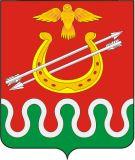 Администрация Боготольского районаКрасноярского краяПОСТАНОВЛЕНИЕг.Боготол « » марта  2020 года						                  №        -пО внесении изменений в постановление администрации Боготольского района от 02.02.2017 № 56-п «Об утверждении административного регламента предоставления муниципальной услуги «Предоставление разрешения на условно разрешенный вид использования земельного участка или объекта капитального строительства»         В соответствии  Федеральным законом от 27.07.2010 № 210-ФЗ «Об организации предоставления государственных и муниципальных услуг», руководствуясь Уставом Боготольского  района, ПОСТАНОВЛЯЮ:  Внести в постановление от 02.02.2017 № 56-п «Об утверждении административного регламента предоставления муниципальной услуги «Предоставление разрешения на условно разрешенный вид использования земельного участка или объекта капитального строительства»  (далее - постановление) следующие изменения:  1.1. Пункт 2.6. Раздела II «Стандарт предоставления муниципальной  услуги» дополнить абзацем следующего содержания: «При формировании межведомственного запроса о представлении документов и (или) информации, указанных в пункте 2 части 1 статьи 7 Федерального закона от 27.07.2010 № 210-ФЗ, для предоставления государственной или муниципальной услуги с использованием межведомственного информационного взаимодействия должен содержать предусмотренный законодательством Российской Федерации идентификатор сведений о физическом лице (при наличии), если документы и информация запрашиваются в отношении физического лица»;1.2.  Пункт 2.7. Раздела II «Стандарт предоставления муниципальной  услуги» дополнить подпунктом следующего содержания: «д) осуществления действий, в том числе согласований, необходимых для получения муниципальных услуг и связанных с обращением в иные государственные органы, органы местного самоуправления, организации, за исключением получения услуг и получения документов и информации, предоставляемых в результате предоставления таких услуг, включенных в перечни услуг, которые являются необходимыми и обязательными для предоставления государственных и муниципальных услуг»;      1.3.  В абзаце 2 пункта 5.5. Раздела «V.  Досудебный (внесудебный) порядок обжалования решений и действий (бездействия) органа, предоставляющего муниципальную  услугу, а также должностных лиц или муниципальных служащих» после слов «физического лица» добавить слова «либо наименование, сведения о месте нахождения заявителя - юридического лица»;1.4. В пункте 5.6 Раздел V. Досудебный (внесудебный) порядок обжалования решений и действий (бездействия) органа, предоставляющего муниципальную  услугу, а также должностных лиц или муниципальных служащих» исключить слова «календарный/рабочий».2. Постановление подлежит опубликованию в периодическом печатном издании «Официальный вестник Боготольского района» и размещению на Боготольского  района в сети Интернет www. bogotol-r.ru.3. Контроль за исполнением постановления возложить на заместителя главы района по   строительству, архитектуре и жилищно-коммунальному хозяйству Романову Э.Б..4. Постановление вступает в силу после официального опубликования.	Исполняющий полномочия главы Боготольского района                                               Г.А.Недосекин